Настольная развивающая игра “Oflameron” для изучения английского языка.http://www.oflameron.ru	Для игры нужны кубики с полным английским алфавитом. Игроки по очереди кидают игральные кубики и записывают выпавшие буквы. Делается заранее оговоренное количество бросков. Например, 10 раз. Из записанных букв каждый игрок должен составить английские слова и назвать их перевод.	Кто смог составить больше слов, тот и выиграл. Игра рассчитана на детей от 7 лет.  © by Valery V Shmeleff  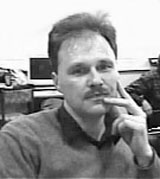 